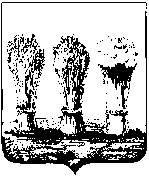 ПЕНЗЕНСКАЯ  ГОРОДСКАЯ  ДУМАРЕШЕНИЕ________________   						             № ____________О даче согласия на прием объекта недвижимого имущества (нежилое помещение) из собственности Пензенской области в муниципальную собственность города ПензыРуководствуясь Федеральным законом от 06.10.2003 №131-ФЗ «Об общих принципах организации местного самоуправления в Российской Федерации», Положением «О порядке управления и распоряжения имуществом, находящимся в муниципальной собственности города Пензы», утвержденным решением Пензенской городской Думы от 26.06.2009 № 78-7/5, Положением «О муниципальной казне города Пензы», утвержденным решением Пензенской городской Думы от 26.06.2009 № 81-7/5, Уставом города Пензы, на основании обращения Председателя Правительства Пензенской области от 11.04.2018 № 3/79,Пензенская городская Дума решила:Дать согласие на безвозмездный приём из собственности Пензенской области  в муниципальную собственность города Пензы объекта недвижимого имущества (нежилое помещение), расположенного по адресу: г. Пенза, ул. Антонова, д. 14, общей площадью 710 кв.м, этажи 4, 5, 6, номера на поэтажном плане 17-33, 36-39, 46, 47, 48а, 49-67, 70-88, кадастровый номер 58:29:2009005:11051, балансовой стоимостью 972 942,10 рублей. Глава города                                                                                                 В.П. Савельев